Środa  15 04BAJKA   O   JAJKACHUwaga!    (przygotuj „cegiełki” tj.   prostokąty 2cm x 3cm w kolorze  białym, niebieskim, czerwonym, po10 w każdym kolorze .)Bajka o jajkachhttps://www.youtube.com/watch?v=lIWDCkbVQ6AWiersz Jana Brzechwy  JajkoByło sobie raz jajko mądrzejsze od kury. 
Kura wyłazi ze skóry, 
Prosi, błaga, namawia: "Bądź głupsze!" 
Lecz co można poradzić, kiedy ktoś się uprze? 

Kura martwi się bardzo i nad jajkiem gdacze, 
A ono powiada, że jest kacze. 

Kura prosi serdecznie i szczerze: 
"Nie trzęś się, bo będziesz nieświeże." 
A ono właśnie się trzęsie 
I mówi, że jest gęsie. 

Kura do niego zwraca się z nauką, 
Że jajka łatwo się tłuką, 
A ono powiada, że to bajka, 
Bo w wapnie trzyma się jajka. 

Kura czule namawia: "Chodź, to cię wysiedzę." 
A ono ucieka za miedzę, 
Kładzie się na grządkę pustą 
I oświadcza, że będzie kapustą. 

Kura powiada: "Nie chodź na ulicę, 
Bo zrobią z ciebie jajecznicę." 
A jajko na to najbezczelniej: 
"Na ulicy nie ma patelni." 

Kura mówi: "Ostrożnie! To gorąca woda!" 
A jajko na to: "Zimna woda! Szkoda!" 
Wskoczyło do ukropu z miną bardzo hardą 
I ugotowało się na twardo.Rozmowa na temat wiersza O kim była mowa w wierszu?Czy jajko słuchało kury?Układanie schematów i modeli słów: jajka, Jola.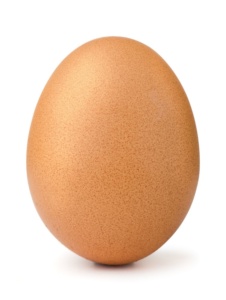 Podziel wyraz jajko na sylaby?Jaka głoska występuje na początku słowa jajko?Jaka głoska występuje na końcu słowa jajko?Wymień głoski w słowie  jajko?Spróbujcie znaleźć słowa, które mają   „j”na początku ……..w środku …….. na końcu wyrazu …….Jeśli nic nie wymyśliłeś to posłuchajna początku: jeż, jeleń, jacht, jogurt, Jarek, Jagoda,w środku: kajak, bajka, na końcu wyrazu: graj, gaj, maj, kij, Mikołaj,Ułóż z białych „cegiełek” model wyrazu jajko,A teraz zobacz jak wygląda „j” zapisane czyli litera „ j mała i  J wielka”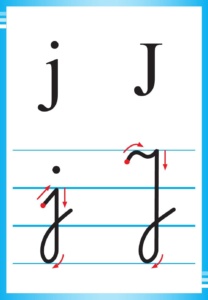 To litera „j”  drukowana i pisana. Gdzie możemy spotkać litery drukowane?….. W książkachA gdzie możemy spotkać litery pisane?…… Świetnie w naszych zeszytachObejrzyjcie literę „j” małą i wielką, pisaną i drukowaną i zastanówcie się czym się różni pisana od drukowanej oraz mała od wielkiej.Obejrzyj jeszcze raz obrazek z literą J. Spójrz na ramkę. W jakim jest kolorze? Jest niebieska. Czyli  „j” jest ………….(spółgłoską). Przyłóż wierzch dłoni tuż za kością brody i powiedzcie j. Czujecie jak powietrze wypycha delikatnie to miejsce w dół?Ułóż z kolorowych (czerwonych i niebieskich) „cegiełek” model wyrazu jajko,Zastanów się jakiej litery brakuje w tych wyrazach. Wstaw i przeczytaj:Zapamiętaj! że „j” jest spółgłoską i zaznaczamy ją na niebiesko. Spójrz na wyrazy poniżej. Pokoloruj kwadraty z literą „j” na niebiesko.(Jeśli nie możesz drukować, to przygotuj „cegiełki”.)Uwaga!     Nie wyrzucacie „cegiełek” będą nam  potrzebne za tydzień.Nauka pisania litery.Popatrz jak pisze się literę „J, j”  wielką i małą. 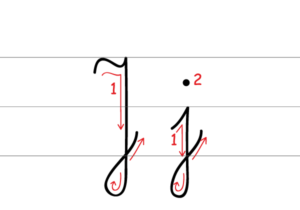 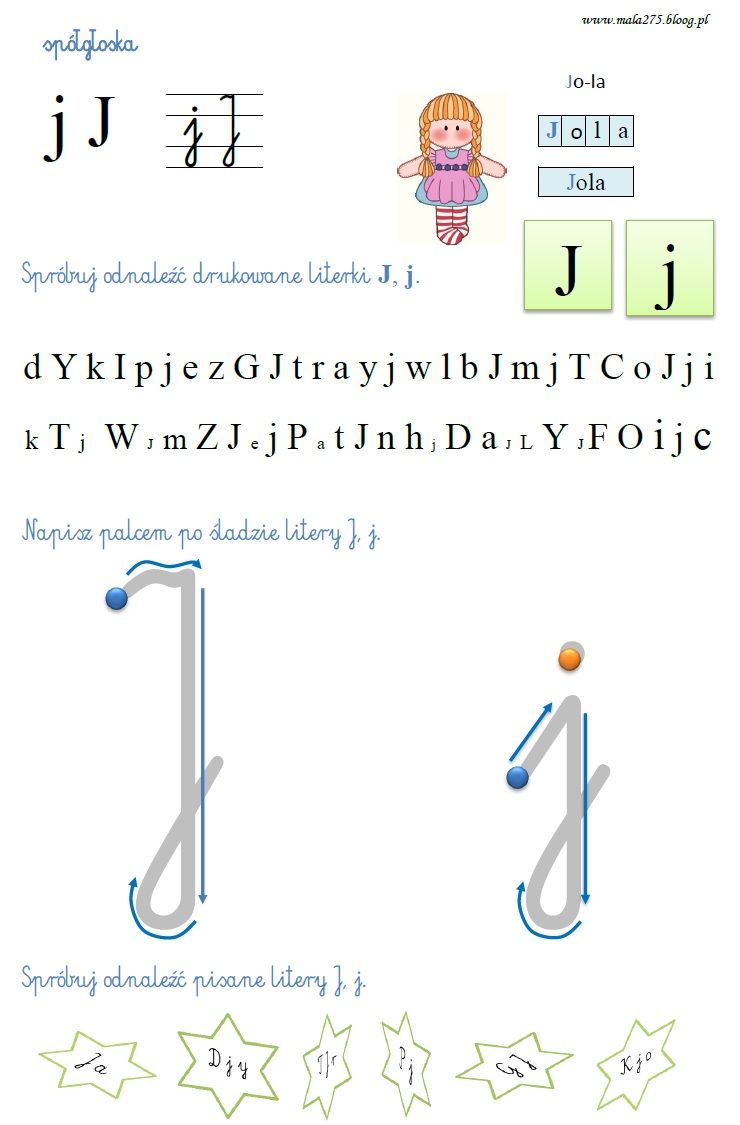 Napisz ją palcem w powietrzu, a teraz na stole i na kartce ołówkiem.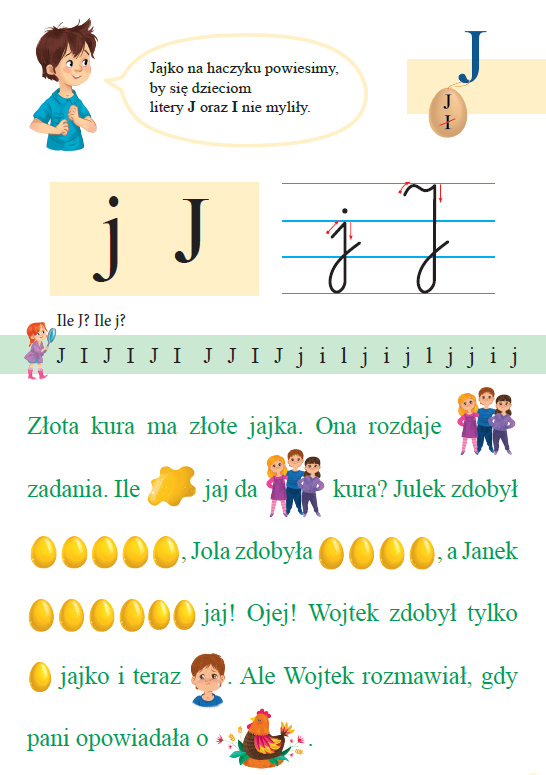 Zdania matematyczneZdanie 1Ile jaj zdobył Julek ?Ile jaj zdobyła Jola?Ile razem jaj zdobyli Julek i Jola?Zdanie 2Ile jaj zdobył Janek ?Ile jaj zdobyła Wojtek?O ile jaj ma Janek więcej od Wojtka?Spróbujcie poćwiczyć czytanie. Przeczytajcie tyle ile dacie radę. Mogą to być same wyrazy.DLA    CHĘTNYCHMogą to być całe zdania.To  jajka.  Maja  je  jajko  i  Jacek  je  jajko. Jajko  jest  dobre  i  zdrowe.Nauka refrenu Na podwórku. https://www.youtube.com/watch?v=vFf1UYE_gRUNa podwórku koło bramy 
wiodą spory cztery mamy.
Każda woła, że jej dziecię
najładniejsze jest na świecie.Mówi krowa: cielątko!
Mówi owca: jagniątko!
Mówi świnka: prosiątko!
A kobyłka: źrebiątko!Lecz tymczasem dziatek czwórka
już wymknęła się z podwórka
i na łące sobie hasa
w lewo, w prawo, hej, hopsasa!Podskakuje cielątko,
a tuż przy nim jagniątko,
podryguje prosiaczek,
biega w kółko źrebaczek.A z pobliskiej biegł zagrody
hałaśliwy kundel młody
i ogonem raźnie machał
poszczekując: hau, hau, hau, hau.Oj, umyka cielątko,
Oj, umyka jagniątko,
Oj, umyka źrebaczek
A na końcu prosiaczek.Możecie narysować kurczaczka z jajeczka?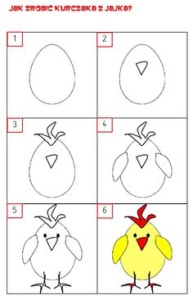 Film Margolcia i Miś – Idą gęsi gęsiegohttps://www.youtube.com/watch?v=b0X2KTv7zQ4Piosenka Dziadek fajną farmę miałhttps://www.youtube.com/watch?v=fUX5kYzzi5QPozdrawiam  p. Danka . amakle .. jagodaba . kaka . akKa . tekjajkoJolajamajajkojakipajackajakJacek Maja Kaja Kajtek Janek 